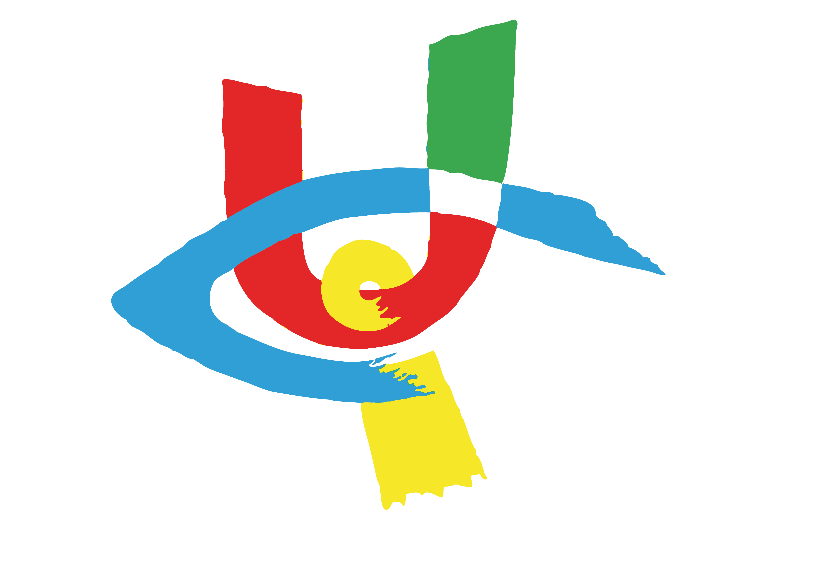 Unione Italiana dei Ciechi e degli Ipovedenti ETS-APSSezione Territoriale di BiellaRELAZIONE PROGRAMMATICAANNO 2020Carissimi socie, soci, amici, signore e signori, benvenuti a questa riunione.Oggi presenteremo iniziative, programmi, progetti e propositi che il direttivo intende attuare nel corso del prossimo 2020, considerando comunque il fatto che nella prossima primavera ci saranno le elezioni per la nomina del nuovo consiglio. Come di consueto cercheremo di offrire sempre più servizi ai nostri soci in tutti gli ambiti, tenendo conto delle necessità, delle esigenze e delle richieste di ciascuno di loro. Avremo massima attenzione nel preservare le risorse finanziarie che fino ad ora ci hanno consentito di portare avanti numerose iniziative indirizzate, non solo ai soci, ma anche alla popolazione del nostro territorio. Siete tutti invitati, in vista delle prossime elezioni di aprile, a rendervi disponibili a una maggiore partecipazione della vita associativa della nostra sezione territoriale.Iniziamo quindi la lettura di questa relazione che abbiamo suddiviso per capitoli per semplificarne la comprensione:ISTRUZIONE: anche per il 2020 la sezione di Biella con il proprio comitato seguirà passo  passo i giovani studenti, sollecitando gli Enti preposti a dare i servizi previsti dalla legislazione con puntualità e sollecitudine. Per lo scopo ci affideremo alla competenza ed esperienza del Centro CRESCI di Vercelli, che da sempre ci affianca in caso di necessità. Inoltre proseguiremo ad offrire proposte formative per educatori ed insegnanti con specifici corsi che potranno riguardare sia l’insegnamento della scrittura Braille sia l’aggiornamento sulle nuove tecnologie in continua evoluzione.LAVORO: il comitato della sezione sarà attivo e presente agli incontri che si effettueranno sia localmente e che fuori provincia, consapevole che il tema occupazionale per i non vedenti è una sfida importante alla quale l’UICI deve impegnarsi col massimo sforzo.PENSIONISTICA: la nostra sede continuerà ad offrire il servizio di disbrigo di qualsiasi pratica pensionistica avvalendosi degli istituti di patronato. Insieme alla sede regionale e nazionale si darà massima attenzione affinchè i nostri diritti pensionistici non subiscano alcuna variazione con la prossima legge finanziaria del governo. Sarà sempre a disposizione gratuitamente la consulenza di un legale per qualsiasi necessità.SOCI E ANZIANI: con l’indispensabile collaborazione dei volontari UNIVOC e del servizio civile, proseguiremo le visite e i servizi di accompagnamento in favore dei soci al loro domicilio e nelle case di riposo. Inoltre proseguirà come sempre il progetto “TELEFONO AMICO” attraverso il quale i soci vengono contattati telefonicamente per rimarcare la vicinanza della nostra associazione e la disponibilità per qualsiasi loro esigenza. SPORT E TEMPO LIBERO: per il tempo libero la nostra sede si attiverà per organizzare le due gite annuali ed escursioni artistico / culturali che riscuotono sempre un buon indice di gradimento. Proseguiranno gli incontri conviviali presso la nostra sede con “pizzate” e “cene al buio” dove si auspica il coinvolgimento di parenti e amici. Si rinnova la disponibilità dei locali della nostra sezione ai soci, per l’organizzazione a titolo personale di feste, eventi o riunioni previo accordo col presidente. In ambito sportivo saremo sempre attivi per l’accompagnamento e l’assistenza dei soci che volessero iscriversi a corsi sportivi.LIBRO PARLATO: anche per il prossimo anno, l’ufficio si attiverà per la promozione e la divulgazione del servizio del libro parlato che permette a tutti i disabili visivi di avvicinarsi alla lettura in piena autonomia. Proseguirà l’attività di down load delle opere reperibili presso la biblioteca del libro parlato di Brescia su richiesta degli stessi fruitori del servizio.PREVENZIONE: la sezione biellese ha sempre investito tempo e denaro per la profilassi delle malattie oculari attraverso la campagna denominata “A ME GLI OCCHI” in favore degli studenti biellesi e con visite gratuite presso la sede e sulle piazze per adulti e anziani, che porterà avanti anche nel 2020, nella speranza di poter continuare ad accedere ai contributi che alcuni Enti pubblici e privati ci hanno messo  a disposizione in questi anni.AUTONOMIA: anche in questo ambito la sezione ha sempre dimostrato grande sensibilità e attenzione alle esigenze dei biellesi che desiderano essere autonomi negli spostamenti urbani. Per lo scopo, il responsabile del comitato, presenzierà assiduamente agli incontri che la Commissione Barriere del Comune di Biella organizzerà.IRIFOR: grazie alla costante collaborazione con l’IRIFOR, la sezione biellese si propone di organizzare corsi di: alfabetizzazione Braille, rivolti ai non vedenti e a tutti coloro che orbitano intorno a questo settore; corsi individuali di mobilità e possibilmente corsi di informatica di primo e secondo livello.Abbiamo elencato, attraverso questa breve relazione, i capisaldi che la nostra piccola sede provinciale adotta da molti anni e che ci ha resi partecipi e attivi nella nostra realtà territoriale nonché utili a molti soci soprattutto anziani. Come sempre il consiglio direttivo è aperto e disponibile alle novità. Pertanto chiediamo alla platea suggerimenti, opinioni, consigli ed eventuali critiche nel tentativo di migliorarci sempre di più. Ringraziamo fin da ora chi vorrà sostenere questi proponimenti donandoci la loro fiducia, nella speranza di soddisfare le aspettative.